Méthodes d’ajustement de la structure par âge(Lissage des structures)             Apres l’examen des indices et des graphiques, on peut décider de mener des corrections des erreurs proviennent uniquement de transferts d’un âge à un autre ou d’un groupe d’âge à un autre, les méthodes d’ajustements ne corrigent pas les erreurs dues aux omissions ou de doubles comptes.Pour lisser une structure par âge et éliminer les irrégularités de la pyramide dues à des erreurs sur l’âge (attractions ou répulsions pour certains chiffres) on peut appliquer les méthodes suivantes :Ajustement des données par année d’âge.Dans le cas le plus favorable où les effectifs sont classés par années d’âge il suffit d’appliquer l’une des méthodes suivantes.Il convient souvent de grouper les données en classes quinquennales, c’est un moyen commode tempérer les défauts de classement par année d’âge qui suffit dans certains cas. Si l’on désire malgré tout obtenir les données par années d’âge, on peut décomposer la classe quinquennale en utilisant les multiplicateurs de SPRAGUE par exemple.Lissage par moyenne mobiles : lorsque les effectifs sont classés par année d’âge il suffit de recourir à une moyenne mobile simple Soit une moyenne mobile sur 3 années Ŝx = (Sx-1 + Sx + Sx+1)/ 3Soit une moyenne mobile sur 5 annéesŜx = ( Sx-2 + Sx-1 + Sx + Sx+1 + Sx+2 )/ 5Où  Sx-2 et Sx-1 les effectifs recensés dans les deux âges qui précèdentSx+1  et Sx+2  les effectifs recensés dans les deux âges qui suiventSx l’effectif recensé dans cet âgeŜx l’effectif ajusté de l’âge considéréExemple L’effectif ajusté à 10 ans dans le cas de 3 années d’âges Ŝ10 = (S9+ S10+ S11)/ 3Et dans le cas de 5 années d’âges Ŝ10 = ( S8+ S9+ S10 + S11 + S12)/ 5Ajustement des données regroupées par groupes d’âges : Dans le cas d’une répartition par groupe d’âges quinquennaux, en se basant sur la valeur de l’ICNU pour prendre la décision de lisser la structure soit par : la méthode d’ajustement au moyen du coefficient de SPRAGUE (ventiler les effectifs de chaque groupe d'âge en cinq effectifs par année d'âge et les regrouper de nouveau)soit par la méthode de nations unies (la méthode des moyennes pondérées de cinq groupes consécutifs pour estimer l’effectif du groupe d’âge central) Estimation des effectifs par année  d’âge à partir de données par groupe quinquennal.            Plusieurs méthodes existent, qui permettent de procéder à l’éclatement des groupes quinquennaux d’âge d’une pyramide des âges quelconque, parmi ces méthodes la plus connue est celle des multiplicateurs de SPRAGUE.Cette méthode est basée sur l’utilisation des coefficients d’interpolation et sur l’utilisation de cinq tables.La 1er table sert à estimer les effectifs des âges de premier groupe d’âge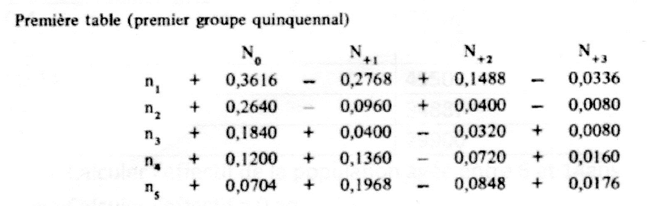 La 2eme table pour estimer les effectifs des âges de 2eme groupe d’âge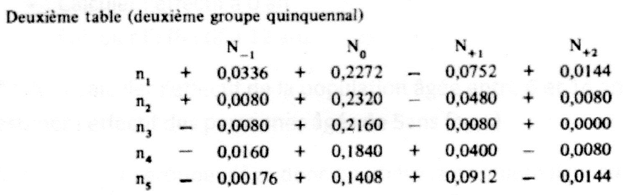 La 3eme table appelée table intermédiaire pour estimer les effectifs des âges de 3eme groupe d’âge jusqu’au groupe d’âge qui précède l’avant dernier groupe d’âge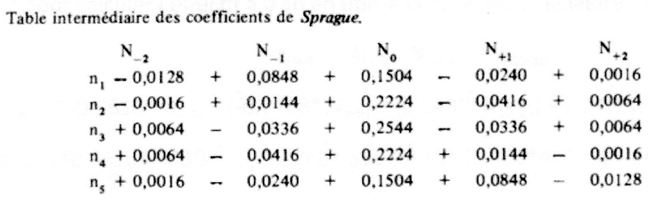 La 4eme table pour estimer les effectifs de l’avant dernier groupe d’âge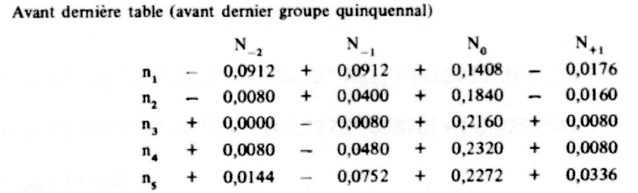 Et la 5eme table pour estimer les effectifs de dernier groupe d’âge.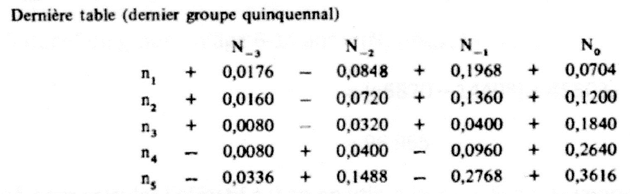 La mise en œuvre de cette méthode est la suivante :            Soit un groupe quinquennal d’effectif N0 que l’on désire ventiler en cinq effectifs par année d’âge tels que         N0= n1+n2+n3+n4+n5                    Exemple : N15-19= n15+n16+n17+n18+n19N-1, N-2 et N-3 les effectifs recensés dans les groupes quinquennaux qui précèdent.N+1, N+2 et N+3 les effectifs recensés dans les groupes quinquennaux qui suivent. Remarque        Les deux premiers et les deux derniers groupes d’âges quinquennaux nécessitent un traitement spécifique (on utilise des coefficients qui ne font intervenir que 4 groupes d’âge) pour les autres groupes, on utilise la table intermédiaire (5 groupes d’âge) des multiplicateurs de SPRAGUE.Exemple N°1 :Pour estimer l’effectif à 27 ans qui correspond à n3 dans le groupe d’âge quinquennal 25-29 ans en utilisant les coefficients de la ligne n3 dans la table intermédiaire.Exemple N°2 : le tableau suivant présente la répartition d’une population xCalculer l’effectif de la population âgée entre 6 et 14ansCalculer l’effectif à 0 anCalculer l’effectif à 12 ans** Pour calculer l’effectif de la population âgée entre 6 et 14 ans il faut d’abord estimer l’effectif de personnes âgés de 5ans (n5ans)5-9 ans le 2em groupe d’âge donc on utilise la première ligne de la 2eme table                                    N0-4       N5-9    N10-14      N15-19n5ans = (+0.0336* N0-4) + (+0.2272* N5-9) + (-0.0752*N10-14) + (+0.0114*N15-19)n5ans = (+0.0336* 70300) + (+0.2272* 65870) + (-0.0752*45503) + (+0.0114*34887)n5ans= 14 408l’effectif de groupe d’âge 6-14 ans = (N5-9-n5ans ) + N10-14                                                               = (65870 – 14408) + 45503                                                               = 96 965** pour calculer l’effectif à 0 an en utilise la 1ere  ligne de la première tableN0-4       N5-9    N10-14      N15-19N0an = (+0.3616* N0-4) + (-0.2768* N5-9) + (0.1488*N10-14) + (-0.0336*N15-19)N0an =(+0.3616* 70300) + (-0.2768* 65870) + (+0.1488*45503) + (-0.0336*34887)N0an = 12786** pour calculer l’effectif à 12 ans en utilise la 3eme ligne de la table intermédiaireN0-4        N 5-9          N10-14          N15-19            N20-24n12 ans=  (0.0064* N0-4) + (-0.0336*N 5-9)+(0.2544*N10-14)+(-0.0336*N15-19) + (0.0064*N20-24)n12 ans=(0.0064*70300) + (-0.0336*65870)+(0.2544*45503)+(-0.0336*34887) + (0.0064*29900)n12 ans= 8832La Méthode De Nations Unies (La Méthode Des Moyennes Pondérées)** Cette méthode est utilisable dans l’intervalle 10-74 ans,  et les coefficients de pondération utilisés sont  10/16 , 4/16  et  -1/16.La formule de lissage est la suivante :Ŝ i= 1/16 ((-1* S-2) + (4*S-1) + (10* S) + (4* S1) + (-1*S2 ))OU Ŝ i=  1/16 ((- S-2) + (4*S-1) + (10* S) + (4* S1) + -S2)Ŝ : l’effectif ajusté du groupe d’âge quinquennal considéréS : l’effectif recensé du groupe d’âge quinquennal considéréS-2   et  S-1 : les effectifs recensés dans les deux groupes quinquennaux qui précèdent S2   et S1 : les effectifs recensés dans les deux groupes quinquennaux qui suivent.Exemple:Ŝ 25-29 =  1/16 ((- S15-19 ) + (4*S20-24 ) + (10* S25-29) + (4* S30-34) + -S35-39)TDExercice N°1:Utiliser la répartition de la population algérienne (RGPH 2008) pour estimer les effectifs suivants :Population âgée (de -1an),  (1an),  (6-15ans),  (16-62 ans),  (-18 ans) et (+62 ans)Exercice N°2: voici le tableau suivantMesurer et Evaluer la qualité de donnée de cette répartition.Lisser cette structure par âge par la méthode de moyenne mobileGrouper les effectifs de ce tableau en groupes quinquennauxAjuster les données regroupées par la méthode de la moyenne mobile pondérée de Nations Unies.N-2N-1N0N+1N+2N15-19N20-24N25-29N30-34N35-39n3 = (0.0064*N15-19) + (-0.0336* N20-24) +(0.2544*N25-29) + (-0.0336*N30-34) + (0.0064*N35-39)n3 = (0.0064*N15-19) + (-0.0336* N20-24) +(0.2544*N25-29) + (-0.0336*N30-34) + (0.0064*N35-39)n3 = (0.0064*N15-19) + (-0.0336* N20-24) +(0.2544*N25-29) + (-0.0336*N30-34) + (0.0064*N35-39)n3 = (0.0064*N15-19) + (-0.0336* N20-24) +(0.2544*N25-29) + (-0.0336*N30-34) + (0.0064*N35-39)n3 = (0.0064*N15-19) + (-0.0336* N20-24) +(0.2544*N25-29) + (-0.0336*N30-34) + (0.0064*N35-39)G. d’âgesEffectifs Ni0-4703005-96587010-144550315-193488720-2429900âgemasculinfémininâgemasculinfémininâgemasculinféminin080 62679 6104065 97685 935809 1679 225195 82392 0344111 59310 809814244112104 315100 4944215 82813 998825685583115 813107 1274313 54112 429834623744100 79699 386448 1336 568842822375105 08697 7734544 69646 611856 2065 043697 26689 0284611 16510 868863432887116 328105 9654718 54316 38587409309875 98471 1544812 61411 80488333287989 98280 7874912 04110 729892912361095 52581 4435055 79862 043904 1373 3621156 97347 981519 3247 709911331111278 76766 3625210 7728 226921691391365 67255 3925310 4537 733931571261453 43848 276546 7735 3439489721585 01463 5905528 35826 066952 0681 6811647 60041 270569 9166 9889668581764 36361 3115713 3489 1059781621842 19544 660588 0395 8759866571942 26251 816597 5835 8989957472073 22190 5306042 47041 547100et+1 3781 1202130 08034 362615 2883 8282234 39142 612625 3174 0602329 07232 710636 5824 7272420 53123 298643 3612 2612566 17190 8416517 94915 7982624 02928 985663 6502 7822744 22757 615675 8733 8912824 12829 816683 2792 6592923 59930 509693 3362 5863082 088113 6127027 36824 7493116 45417 234711 9651 4313222 62825 537722 4951 7853317 10816 680732 3191 6263412 53112 455741 3359223557 32567 9787512 02210 8963617 22018 466761 4019563728 42528 967771 6681 0233816 20616 608781 3609533917 53217 914791 185781